Τμήμα ΓΛΩΣΣΙΚΩΝ ΚΑΙ ΔΙΑΠΟΛΙΤΙΣΜΙΚΩΝ ΣΠΟΥΔΩΝΑΝΑΚΟΙΝΩΣΗ ΥΠΟΒΟΛΗΣ ΔΗΛΩΣΗΣ ΜΑΘΗΜΑΤΩΝΌλοι/ες οι φοιτητές /τριες του Τμήματος έχουν υποχρέωση ΥΠΟΒΟΛΗΣ ΔΗΛΩΣΗΣ ΜΑΘΗΜΑΤΩΝΗ υποβολή της δήλωσης μαθημάτων κάθε εξαμήνου πραγματοποιείται μέσω της εφαρμογής Ηλεκτρονική Γραμματεία. σε προκαθορισμένο χρονικό διάστημα από την Γραμματεία του Τμήματος. Πριν την έναρξη των δηλώσεων αναρτάται σχετική ανακοίνωση. Η υπηρεσία είναι προσβάσιμη μόνο εντός του εσωτερικού δικτύου (intranet) του ΠΘ. Για να συνδεθείτε στην υπηρεσία Ηλεκτρονική Γραμματεία από δίκτυο εκτός του ΠΘ, θα πρέπει να κάνετε σύνδεση VPN.Η δήλωση μαθημάτων, είναι απαραίτητη προϋπόθεση τόσο για την προμήθεια των αντίστοιχων συγγραμμάτων, όσο και για τη δυνατότητα συμμετοχής στις εξετάσεις με την καταγραφή του ονόματός σας στους καταλόγους εξέτασης του εκάστοτε μαθήματος του κάθε εξαμήνου σπουδών.Η περίοδος των δηλώσεων μαθημάτων του χειμερινού εξαμήνου ακαδ. έτους 2023-24 ξεκινά την Παρασκευή 10/11/2023 και ολοκληρώνεται την Παρασκευή 17/11/2023.ΕΚΠΡΟΘΕΣΜΕΣ ΔΗΛΩΣΕΙΣ ΜΑΘΗΜΑΤΩΝ ΔΕΝ ΘΑ ΓΙΝΟΥΝ ΔΕΚΤΕΣ.Οδηγίες:Από τον κεντρικό ιστότοπο του Π.Θ. επιλέγετε Αρχική >Σπουδές> Πρακτικές Πληροφορίες Ηλεκτρονική Γραμματεία> Είσοδος στην Ηλεκτρονική Γραμματεία.	Κατόπιν στην καρτέλα «Είσοδος Φοιτητή» βάζετε τον Όνομα χρήστη: και τον Κωδικό πρόσβασης: και επιλέγετε Είσοδος.Στην καρτέλα σας, στο πάνω μέρος βλέπετε την ανακοίνωση για τις δηλώσεις «Είναι ανοιχτή η περίοδος δηλώσεων '2023-2024 ΧΕΙΜ' για το τμήμα σας, πατήστε εδώ για να δηλώσετε μαθήματα»Για τους φοιτητές 7ου ΕΞΑΜΗΝΟΥΑ. ΚΑΤΕΥΘΥΝΣΗ ΕΓΔΕΕμφανίζονται τα διαθέσιμα μαθήματα του εξαμήνου ( Ξένες Γλώσσες + 2 ΥποχρεωτικάΚατεύθυνσης + 4 Επιλογής Κατεύθυνσης ) καθώς και τα Προαιρετικά Ακαδημαικών Δεξιοτήτων Ξένης Γλώσσας1Εμφανίζονται επίσης τα μαθήματα του 1ου ,3ου και 5ου εξαμήνου (με πράσινο αυτά που έχετε περάσει)1 Προαιρετικά μαθήματα Ακαδημαικών Δεξιοτήτων Ξένης Γλώσσας Επιλέγονται επιπρόσθετα των άλλων κατηγοριών μαθημάτωνΔεν συμμετέχουν στις προϋποθέσεις λήψης πτυχίουΔεν έχουν βαθμολογία πάρα μόνο επιτυχή ή όχι παρακολούθησηΑναγράφονται στο παράρτημα διπλώματοςΕπιλέγετε (Τσεκάρετε) τα 2 Υποχρεωτικά Κατεύθυνσης + Γλώσσα 12 επίπεδο V+ Γλώσσα 23 επίπεδο ΙV + όσα από τα προαιρετικά θέλετεκαθώς και όσα είχατε δηλώσει και δεν περάσατε από το 1ο ,3ο και 5ο εξάμηνοΠΡΟΣΟΧΗ!ΜΕΓΙΣΤΟΣ ΑΡΙΘΜΟΣ ΔΗΛΩΣΗΣ ΜΑΘΗΜΑΤΩΝ ΧΕΙΜΕΡΙΝΟΥ, ΠΕΡΑΣΜΕΝΩΝ ΕΞΑΜΗΝΩΝ:4Στην περίπτωση που επιθυμείτε να εκπονήσετε Πτυχιακή Εργασία ΕΠΙΛΕΓΕΤΕ την Πτυχιακή Εργασία και η Δήλωση ολοκληρώνεται εδώ αλλιώς και πηγαίνετε στα βήματα υποβολής 9,10,11Αν δεν επιθυμείτε να εκπονήσετε πτυχιακή εργασία μπορείτε να επιλέξετε έως 2 μαθήματα Επιλογής Κατεύθυνσης ΛΣ συνολικών 104 ECTSΚατόπιν πατάτε Προσωρινή ΑποθήκευσηΚατόπιν πατάτε Έλεγχο Ορθότητας (το σύστημα ελέγχει τους κανόνες της δήλωσης)Κατόπιν πατάτε Υποβολή Δήλωσης (προεπισκόπηση) και αφού ελέγξετε τη δήλωσή σας πατάτεΟριστική Υποβολή ΔήλωσηςΒ. ΚΑΤΕΥΘΥΝΣΗ ΛΣΕμφανίζονται τα διαθέσιμα μαθήματα του εξαμήνου ( Ξένες Γλώσσες + 4 ΥποχρεωτικάΚατεύθυνσης + 2 Επιλογής Κατεύθυνσης ) και τα Προαιρετικά Ακαδημαικών Δεξιοτήτων Ξένης Γλώσσας Εμφανίζονται επίσης τα μαθήματα του 1ου ,3ου και 5ου εξαμήνου (με πράσινο αυτά που έχετε περάσει)Επιλέγετε (Τσεκάρετε) τα 2 Υποχρεωτικά + 4 Υποχρεωτικά Κατεύθυνσης + όσα από τα προαιρετικά θέλετεκαθώς και όσα είχατε δηλώσει και δεν περάσατε από το 1ο ,3ο και 5ο εξάμηνοΠΡΟΣΟΧΗ!ΜΕΓΙΣΤΟΣ ΑΡΙΘΜΟΣ ΔΗΛΩΣΗΣ ΜΑΘΗΜΑΤΩΝ ΧΕΙΜΕΡΙΝΟΥ, ΠΕΡΑΣΜΕΝΩΝ ΕΞΑΜΗΝΩΝ:4Στην περίπτωση που επιθυμείτε να εκπονήσετε Πτυχιακή Εργασία ΕΠΙΛΕΓΕΤΕ την Πτυχιακή Εργασία και η Δήλωση ολοκληρώνεται εδώ αλλιώς πηγαίνετε στα βήματα υποβολής 9,10,112 Ίδια Γλώσσα 1 που είχατε επιλέξει στο 3ο Εξάμηνο3 Ίδια Γλώσσα 2 που είχατε επιλέξει στο 4ο Εξάμηνο4 Οι 10 ECTS μπορούν να δηλωθούν στο 4ο -5ο-6ο και 7ο εξάμηνο συνολικά5 Προαιρετικά μαθήματα Ακαδημαϊκών Δεξιοτήτων Ξένης Γλώσσας Επιλέγονται επιπρόσθετα των άλλων κατηγοριών μαθημάτωνΔεν συμμετέχουν στις προϋποθέσεις λήψης πτυχίουΔεν έχουν βαθμολογία πάρα μόνο επιτυχή ή όχι παρακολούθησηΑναγράφονται στο παράρτημα διπλώματοςΑν δεν επιθυμείτε να εκπονήσετε πτυχιακή εργασία μπορείτενα συνεχίσετε τη Γλώσσα 1 στο επίπεδο V (εάν την είχατε επιλέξει στο 4ο εξάμηνο)ή να επιλέξετε έως 2 μαθήματα Επιλογής Κατεύθυνσης ΕΓΔΕ συνολικών 103 ECTSΚατόπιν πατάτε Προσωρινή ΑποθήκευσηΚατόπιν πατάτε Έλεγχο Ορθότητας (το σύστημα ελέγχει τους κανόνες της δήλωσης)Κατόπιν πατάτε Υποβολή Δήλωσης (προεπισκόπηση) και αφού ελέγξετε τη δήλωσή σας πατάτεΟριστική Υποβολή Δήλωσης*ΣΗΜΑΝΤΙΚΗ ΣΗΜΕΙΩΣΗ: Το μάθημα Αρχαία Ελληνική Γραμματεία ΙΙ (ΛΣ5620) δεν διδαχθεί το τρέχον εξάμηνο, θα πρέπει να το αντικαταστήσετε στη δήλωσή σας με μάθημα της Κατεύθυνσης ΕΓΔΕ, ίσων διδακτικών Μονάδων  = 5  ECTSΜέχρι τη λήξη των δηλώσεων μπορείτε να τροποποιήσετε τη δήλωση. Ως υποβληθείσα, λαμβάνεται η       τελευταία.ΚΑΤΕΥΘΥΝΣΗ Λ.Σ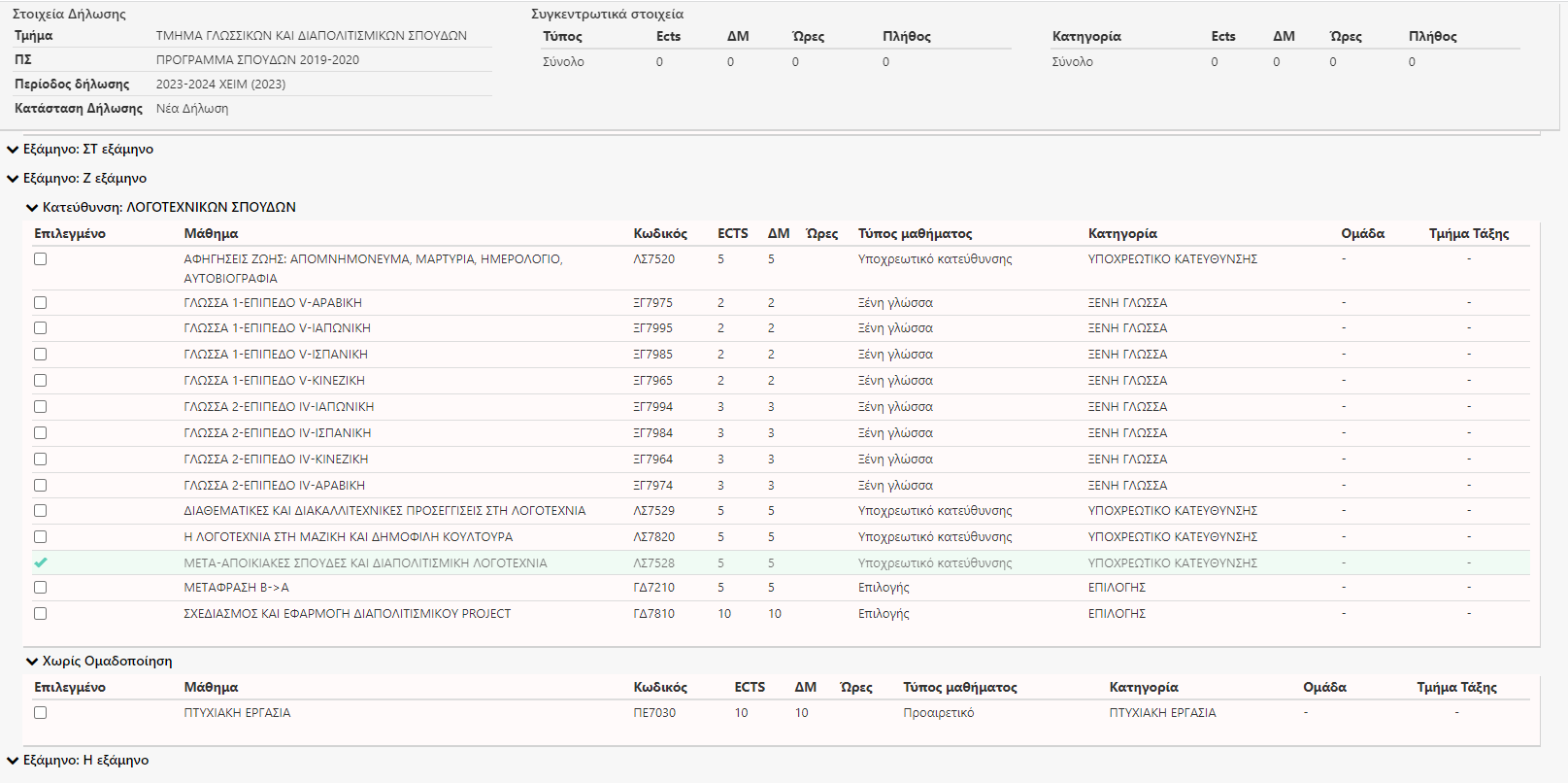 ΚΑΤΕΥΘΥΝΣΗ Ε.Γ.Δ.Ε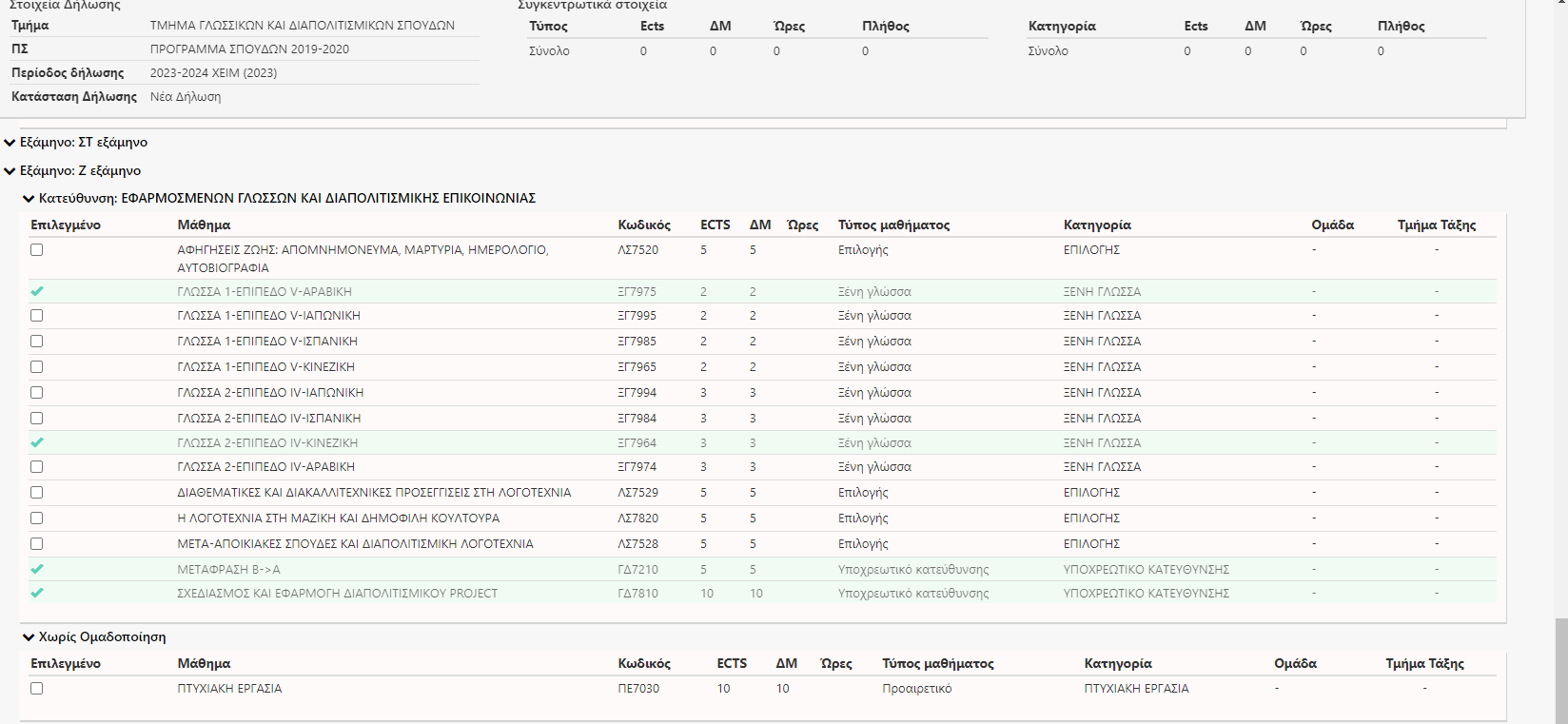 